جمهوري اسلامي  ایران                                                                                                                                                                                            شماره : ـ ـ ـ ـ ـ ـ ـ ــ ـ ـ ـ ـ ـ ـ ـ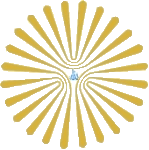 وزارت علوم،تحقيقات و فنّاوري                                                                                                                                                                                     تاريخ :  ـ ـ ـ ـ ـ ـ ـ ـ ـ ـ ـ ـ ـ ـ ـدانشگاه پيام نورواحد ماهدشت (فرم تسویه حساب مقطع کارشناسی ارشد شیوه آموزشی)نام.........................نام خانوادگي ............................... نام پدر........................شماره شناسنامه: ........................ شماره دانشجويي ........................................ رشته…………………….....آدرس...................................................................................................................................... شماره تماس ضروری........................1- كليه وسايل تربيت بدني تحویل گردید.تاریخ :مهرو امضاء مسئول :2- يك نسخه ا ز پايان نامه به همراه لوح فشرده (CD) با فرمت pdfبه  كتابخانه مرکز مجری  تحويل گردید و بدهي به كتابخانه این مرکز ندارد.تاریخ :مهرو امضاء مسئول :3- بابت شهريه تحصیلی هيچگونه بدهي به دانشگاه ندارد.تاریخ :مهرو امضاء مسئول مالی4- دوفقره فیش به مبالغ ..............................ریال بابت صدورگواهینامه موقت و ..................... ریال بابت صدور دانشنامه پایان تحصیلات تحویل گردید.تاریخ :مهر و امضاء مسئول:5- بابت وام  كمك هزينه تحصيلي هيچگونه بدهي به صندوق رفاه دانشجويان واداره امور مالي و ... ندارد.تاریخ :مهرو امضاء مسئول اموردانشجویی6- سابقه انضباطي  : نداردداردحكم كميته انضباطي اجرا شده است.تاریخ :مهرو امضاء مسئول :14- خانم/ آقاي ..........................................................با مرکز/ واحد تسويه حساب نموده است و هيچ گونه بدهي به دانشگاه  ندارد.تاریخ :مهر و امضاء مسئول آموزش مركز :14- خانم/ آقاي ..........................................................با مرکز/ واحد تسويه حساب نموده است و هيچ گونه بدهي به دانشگاه  ندارد.تاریخ :مهر و امضاء معاونت/رئیس مركز :